      Invest in your Heritage with a Commemorative Sleeper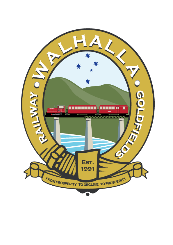 A novel way to be part of Walhalla Goldfields Railway, your fully tax deductible donation will help to restore the DH Locomotive No. 37.Each sponsored plaque and sleeper will have a nameplate attached to the end of the sleeper for any message you would like to put on it, in remembrance of someone or a family gift, the choice is yours. (please see display board) The nameplates and new sleepers will be placed on the track at the Walhalla and Thomson stations alongside both platforms to be easily visible to everyone.If you would like to purchase a name plate or sleeper please fill in the bottom part of the form and hand it back with your remittance to the station staff, or email to, office@walhallarail.com.au                                                       More enquiries Walhalla office 5165 6280No.Sleeper order is TAX Deductible Sleeper order is TAX Deductible Sleeper order is TAX Deductible Engraved commemorative plaque, attached to an existing sleeper with expected life of sleeper, approximately 10 years.Engraved commemorative plaque, attached to an existing sleeper with expected life of sleeper, approximately 10 years.Engraved commemorative plaque, attached to an existing sleeper with expected life of sleeper, approximately 10 years.$90.00Engraved commemorative plaque, attached to existing sleeper with Galvanised Dog Spikes and Plates. Expected life of sleeper approximately 10 yearsEngraved commemorative plaque, attached to existing sleeper with Galvanised Dog Spikes and Plates. Expected life of sleeper approximately 10 yearsEngraved commemorative plaque, attached to existing sleeper with Galvanised Dog Spikes and Plates. Expected life of sleeper approximately 10 years$140.00New Timber sleeper, Galvanised Plaque, Plates, Dog Spikes, sleeper expected life of sleeper approximately 20 + years New Timber sleeper, Galvanised Plaque, Plates, Dog Spikes, sleeper expected life of sleeper approximately 20 + years New Timber sleeper, Galvanised Plaque, Plates, Dog Spikes, sleeper expected life of sleeper approximately 20 + years $240.00New Recycled plastic sleeper, Galvanised Plaque, Plates, Dog Spikes, expected life approximately 40 + yearsNew Recycled plastic sleeper, Galvanised Plaque, Plates, Dog Spikes, expected life approximately 40 + yearsNew Recycled plastic sleeper, Galvanised Plaque, Plates, Dog Spikes, expected life approximately 40 + years$290.00                                                                                                                              Total                                                                                                                               Total                                                                                                                               Total Name-Name-Name-Date-Date-Phone No.Phone No.Email Email Email Payment type – Card                           Cash                                  If posting payment, card No. _ _ _ _   _ _ _ _   _ _ _ _  _ _ _ _Expiry date ……. /…………..  CCV No. _ _ _   Please write your message for nameplate on the next page / overleaf.Payment type – Card                           Cash                                  If posting payment, card No. _ _ _ _   _ _ _ _   _ _ _ _  _ _ _ _Expiry date ……. /…………..  CCV No. _ _ _   Please write your message for nameplate on the next page / overleaf.Payment type – Card                           Cash                                  If posting payment, card No. _ _ _ _   _ _ _ _   _ _ _ _  _ _ _ _Expiry date ……. /…………..  CCV No. _ _ _   Please write your message for nameplate on the next page / overleaf.Payment type – Card                           Cash                                  If posting payment, card No. _ _ _ _   _ _ _ _   _ _ _ _  _ _ _ _Expiry date ……. /…………..  CCV No. _ _ _   Please write your message for nameplate on the next page / overleaf.Payment type – Card                           Cash                                  If posting payment, card No. _ _ _ _   _ _ _ _   _ _ _ _  _ _ _ _Expiry date ……. /…………..  CCV No. _ _ _   Please write your message for nameplate on the next page / overleaf.Message on nameplate (please print clearly)Message on nameplate (please print clearly)Message on nameplate (please print clearly)Message on nameplate (please print clearly)Message on nameplate (please print clearly)